InvoiceInvoiceDate: Invoice # Date: Invoice # Date: Invoice # Date: Invoice # Date: Invoice # Date: Invoice # Fax Fax Fax ToToCustomer ID Customer ID SalespersonJobJobJobJobPayment TermsPayment TermsDue DateDue on receiptDue on receiptQtyDescriptionDescriptionDescriptionDescriptionUnit PriceUnit PriceLine TotalSubtotalSubtotalSubtotalSubtotalSubtotalSubtotalSubtotalSales TaxSales TaxSales TaxSales TaxSales TaxSales TaxSales TaxTotalTotalTotalTotalTotalTotalTotal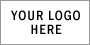 Make all checks payable to Thank you for your business!Make all checks payable to Thank you for your business!Make all checks payable to Thank you for your business!Make all checks payable to Thank you for your business!Make all checks payable to Thank you for your business!Make all checks payable to Thank you for your business!